Открытка для мамы «Аленький цветок»Техника «витражное рисование»(для детей старшего и подготовительного возраста)Методические приемы:Чтение стихотворения.Аленький цветочек-огонекВсе хожу, все думаю, смотрю:
«Что же я завтра маме подарю?
Может, куклу? Может быть, конфет?»
Нет!
Вот тебе родная, в твой денек
Аленький цветочек-огонек!

(Елена Благинин)Рассматривание  образца .Объяснение понятия витраж.Демонстрация и рассматривание  иллюстраций с витражами. Обязательно вспоминаем правила композиции.Объяснение приемов рисования в данной технике.Выставка алгоритма  рисования и готовых образцов (желательно несколько).Оценка готовых работ.Оформление  уголка для поздравления мам с праздником 8 Марта.Рисование карандашом эскиза.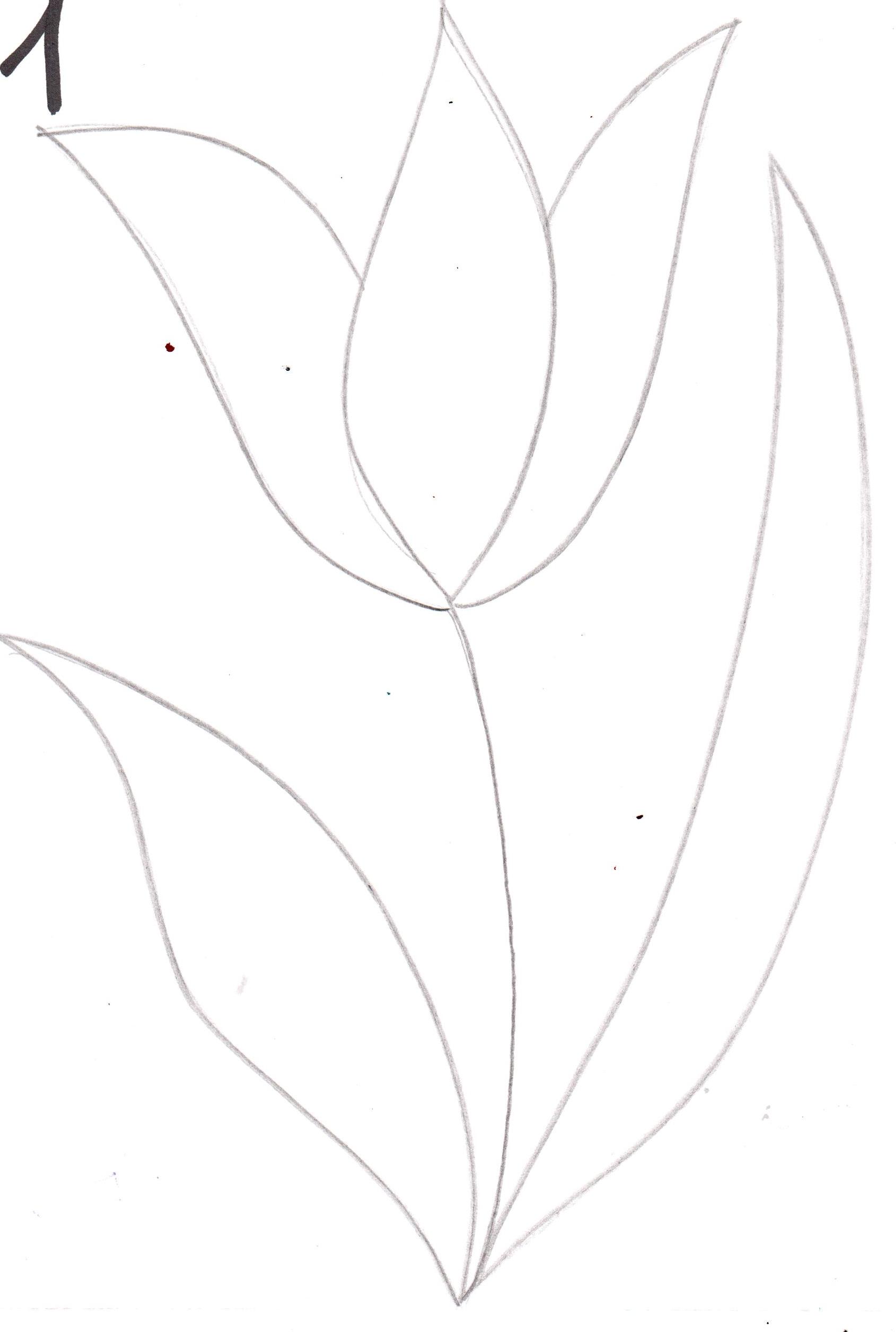 Наводим маркером и подрисовываем мелкие детали (тычинки).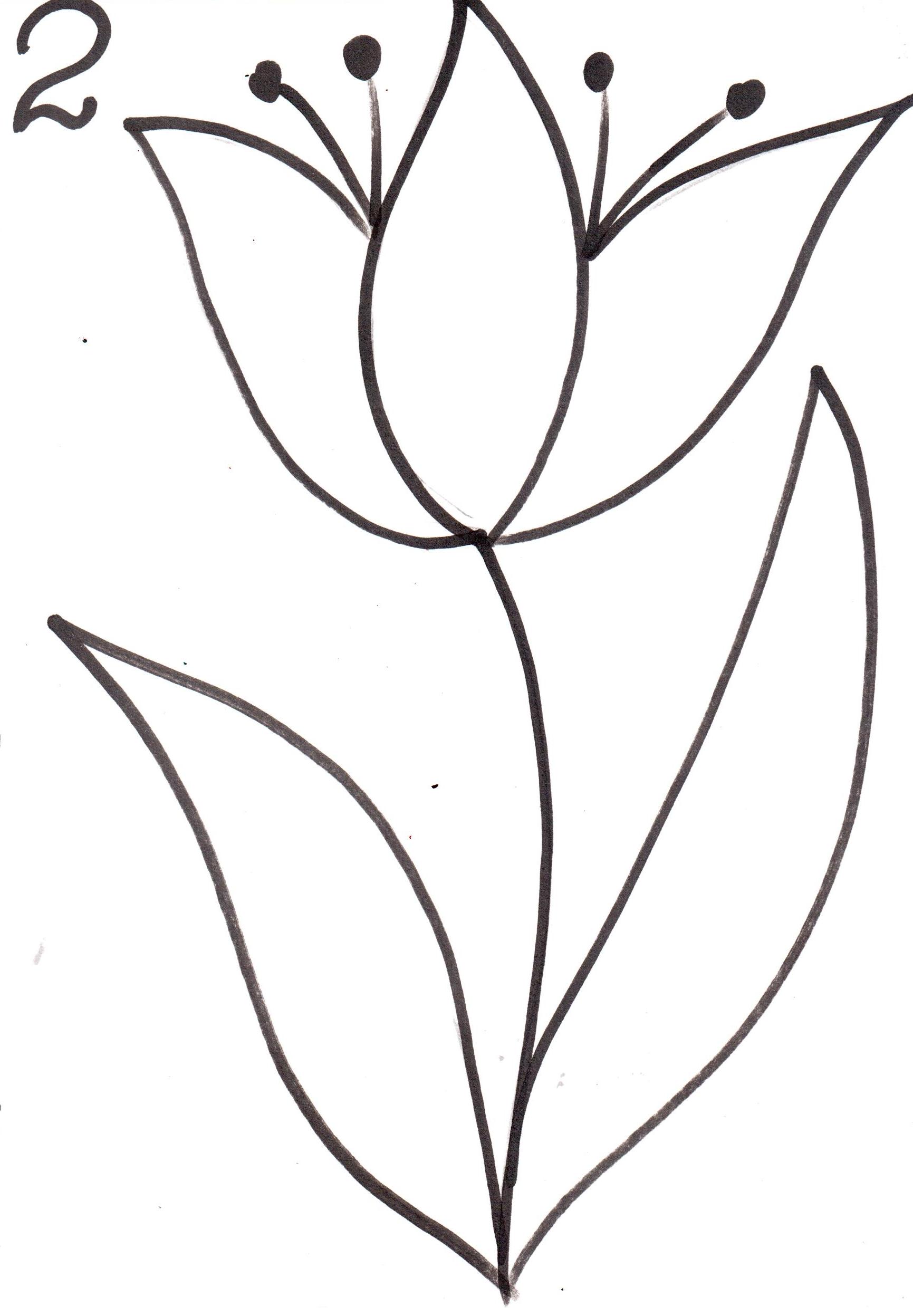 Обсуждаем на фоне чего будет находиться цветочек (может он растет в траве или находится на фоне неба т т.д.) и подрисовываем «сегменты».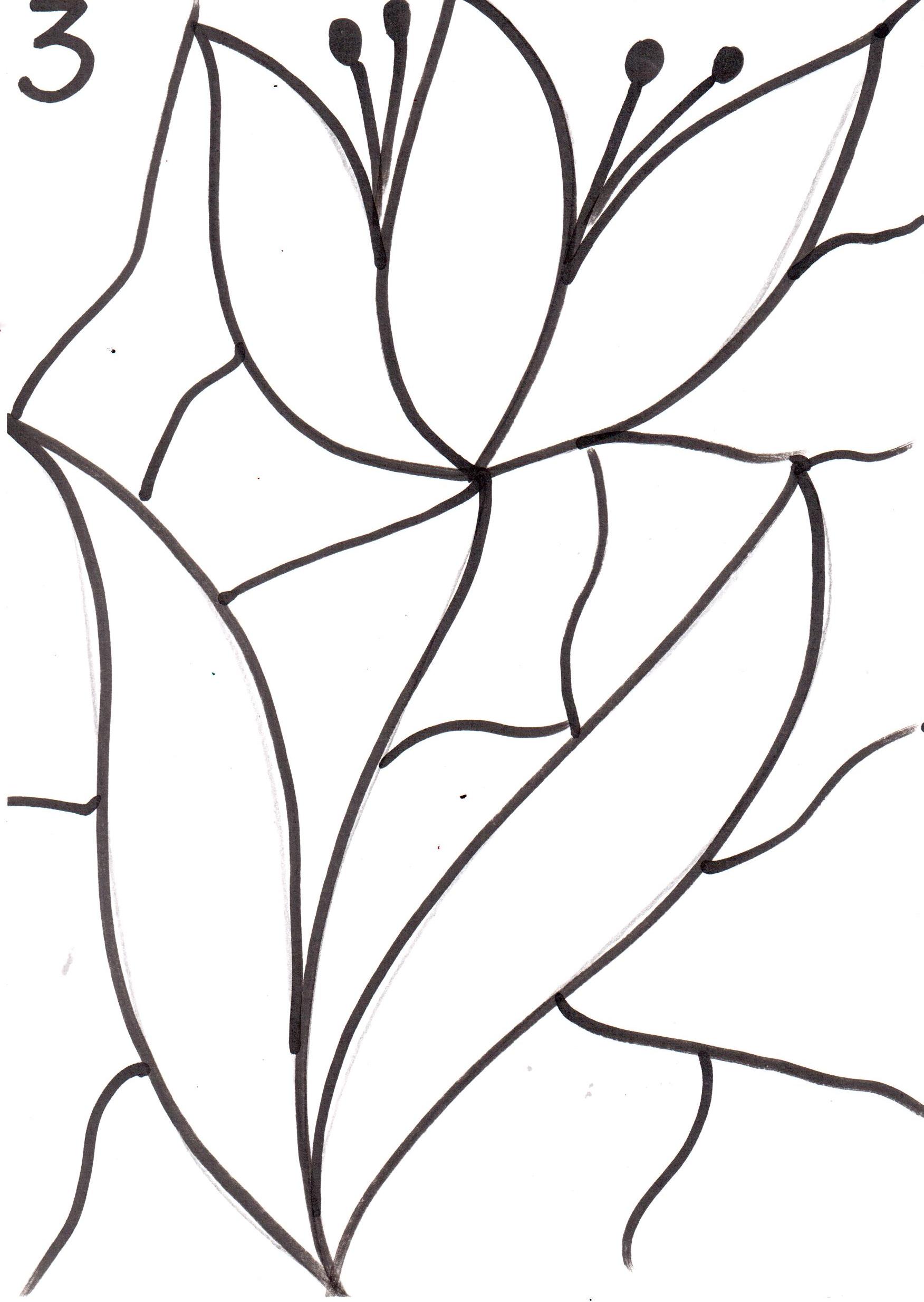 Раскрашиваем. Желательно предоставить детям выбор средств для раскрашивания.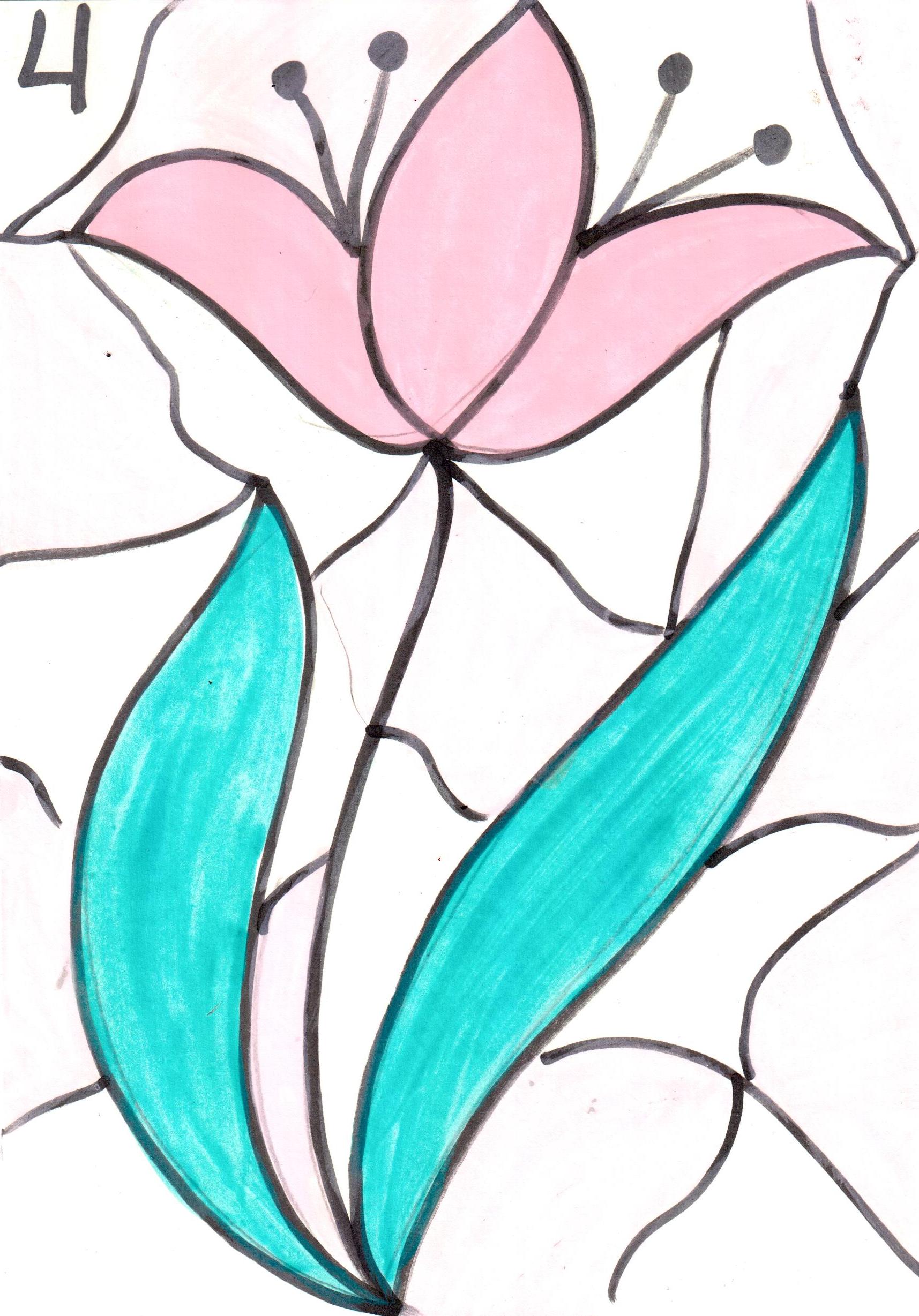 Образец педагога.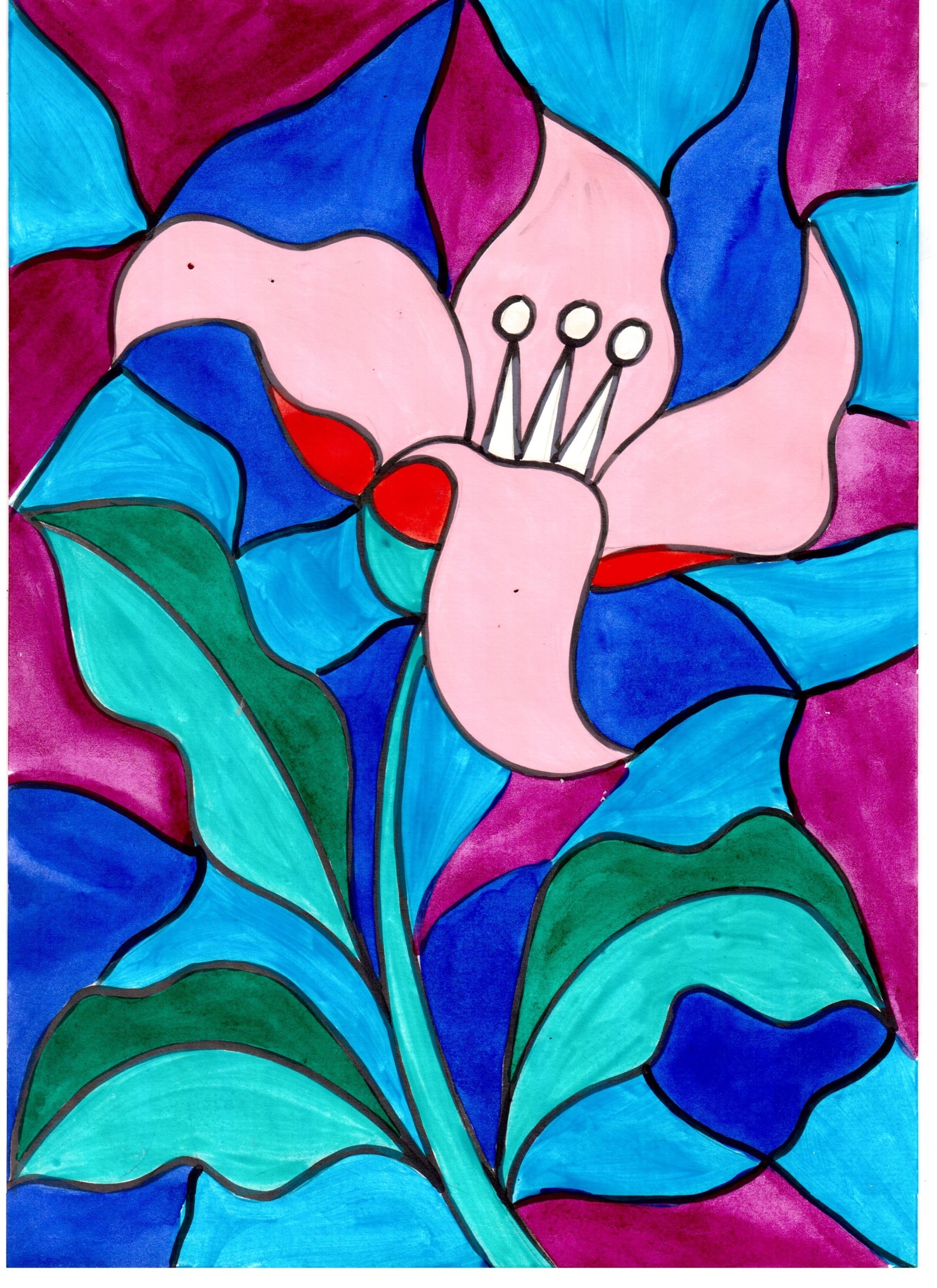 